The City of Philadelphia: Child Care Facilities Fund (CCFF) FY22 grant application will be released soon. Application materials and supporting resources will be available by November 15, 2021 at www.philafacilityfund.org. Eligible providers interested in applying are encouraged to attend the virtual informational kick-off event.Please email your questions to ecefacilityfund@phmc.org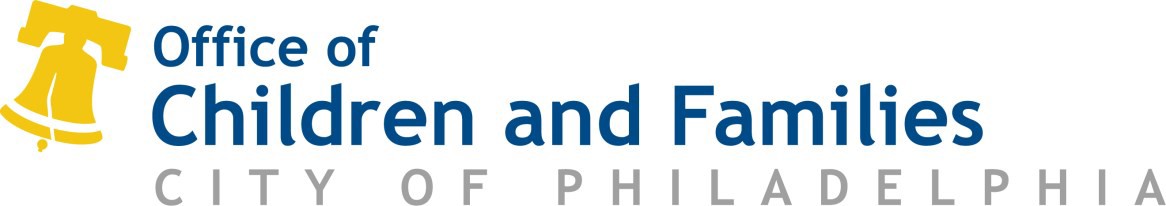 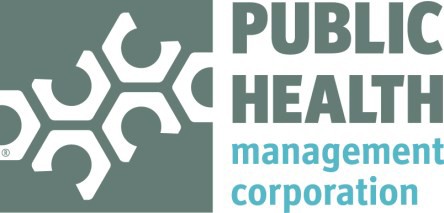 